Итоги недели математики и информатикиС 14 по 18 ноября в школе прошла неделя «В мире занимательной математики»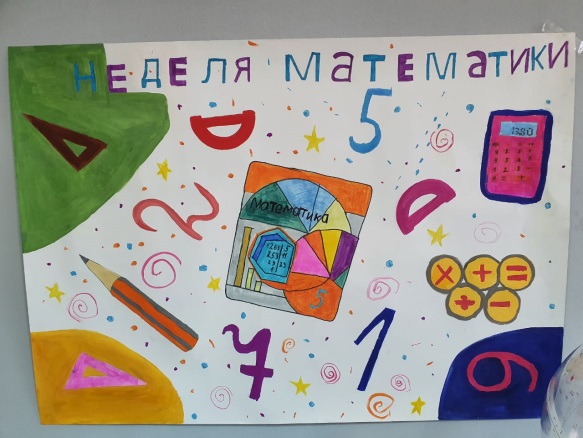 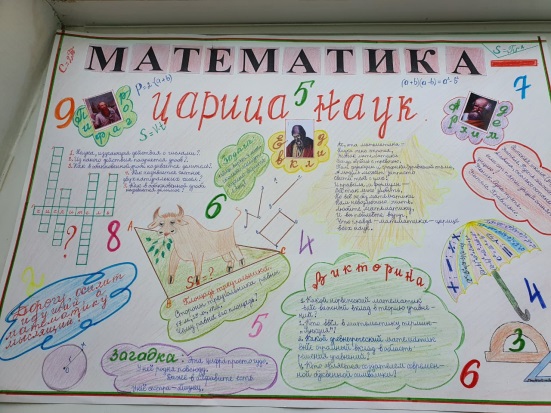 Понедельник (14.11) - день открытия недели:- оформили классы: математические газеты, высказывания о математике;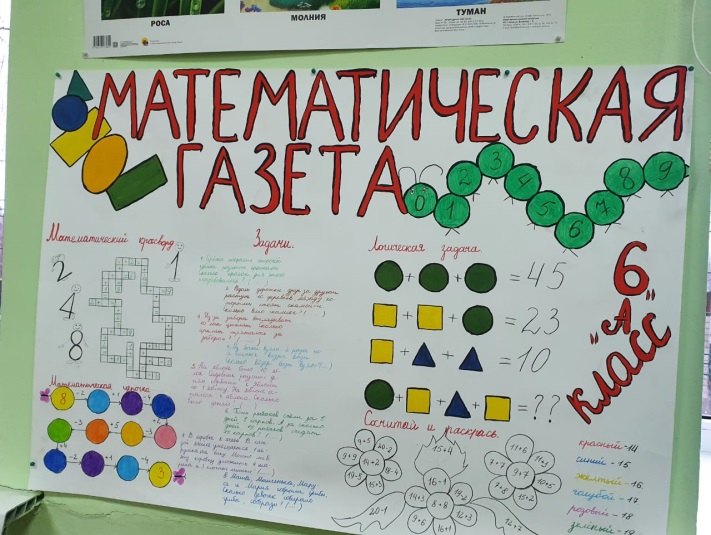 - оформили информационный стенд; - прошли занимательные пятиминутки на уроках математики в 5-11 классах.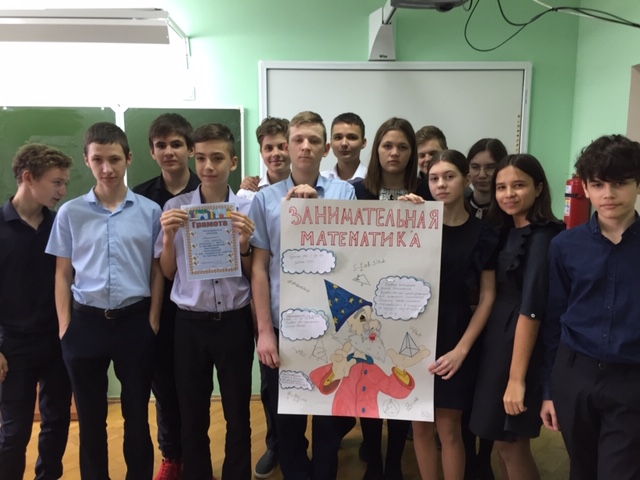 Вторник (15.11) - день конкурсов:  - прошли занимательные пятиминутки, мини викторины на уроках математики в 5-11 классах;- были выпущены математические газеты – конкурс среди 5-11 классов. Лучшие газеты: 5-в, 6-а, 6-в, 8-в, 9-г, 10-б, 11-б;- проведена викторина по математике в 7 классах  (ответственная Доронина Мария Алексеевна). Итоги: 1 место - 7-а, 7-в, 7-г  2 место - 7-б.Среда (16.11) - день истории математики «Старинные задачи»: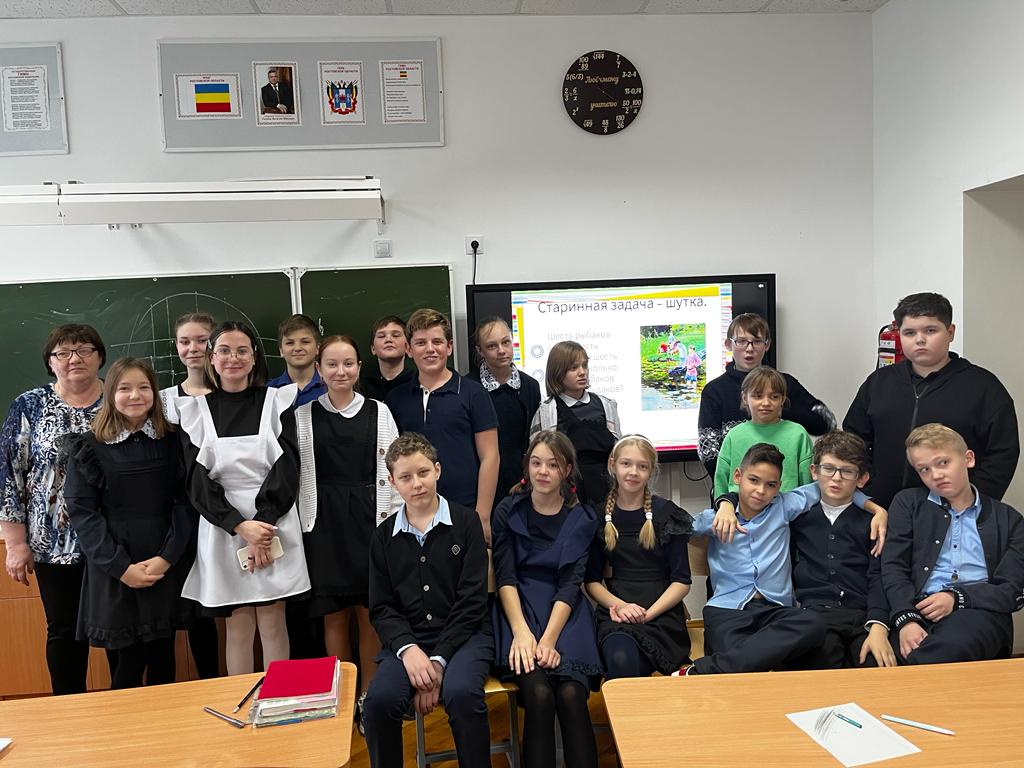 - занимательные пятиминутки на уроках математики в 5-11 классах;- были оформлены старинные задачи на классных стендах;- учениками и учителями подготовлены и проведены презентации  по истории математики и разбору старинных задач; - учащиеся 9-б класса (учитель Позднякова Татьяна Ивановна) подготовили презентации по теме «Старинные задачи» и выступили  в 5-а, 5-в, 7-в классах;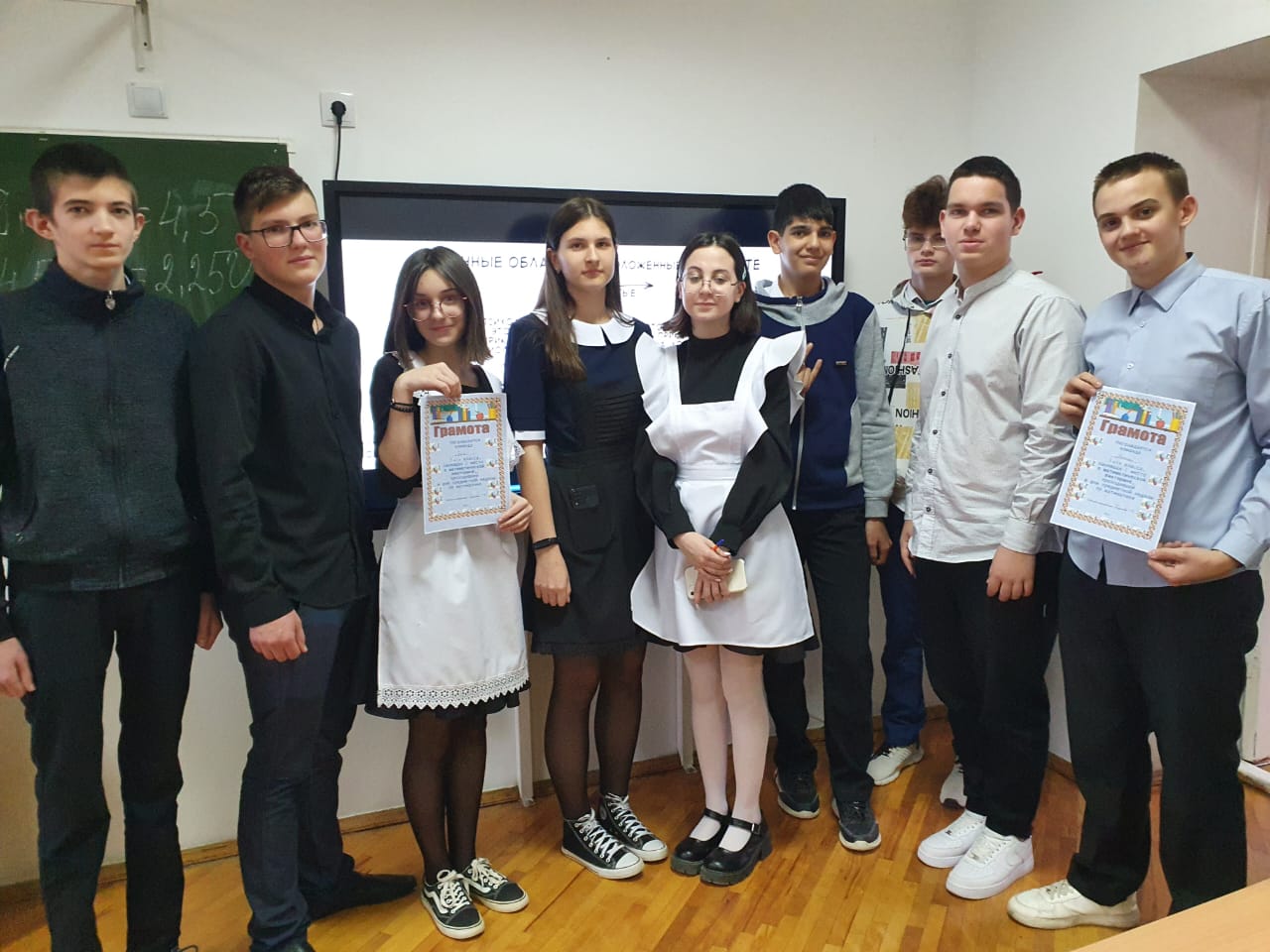 - проведена математическая викторина в 8 классах (ответственная Тарасенко Александра Владимировна). Итоги: 1место - 8а, 2 место - 8-в,3 место - 8-б.Четверг (17.11) -  «День конкурсов и фантазий»:- подведены  итоги конкурса рисунков и поделок «Математические фантазии» среди учащихся 5-6 классов, по итогам конкурса оформлен стендЛучшие работы: Кузнецова В., Левчик А., Ефименко, Дударев Р., Столбовая А., Оголева А. -6-б класс;  Дробница С. - 6-г класс, Гудков М., Теличенко Я., Копачева М. - 6-а.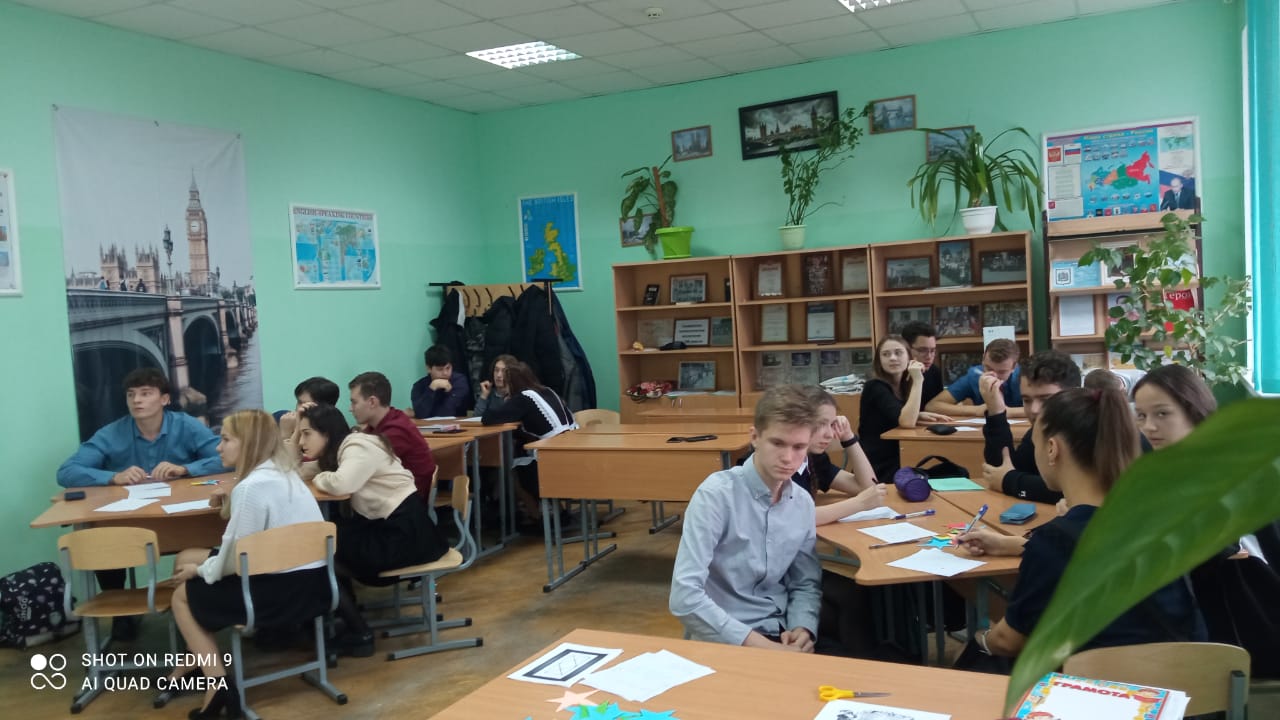 - учащиеся 10–б класса провели  «Математическую лотерею» для 5-8 классов; - проведён «Турнир смекалистых» между 10-б и 11-б классами  (ответственные: Губанова Татьяна Николаевна,  Иванова Светлана Сергеевна). Итоги: 1место - 11-б класс, 2 место - 10-б класс;- прошла викторина по математике  в 5 классах (ответственная Аброськина Галина Тимофеевна). Итоги: 1место -5-а, 2 место - 5-в, 3 место - 5-б;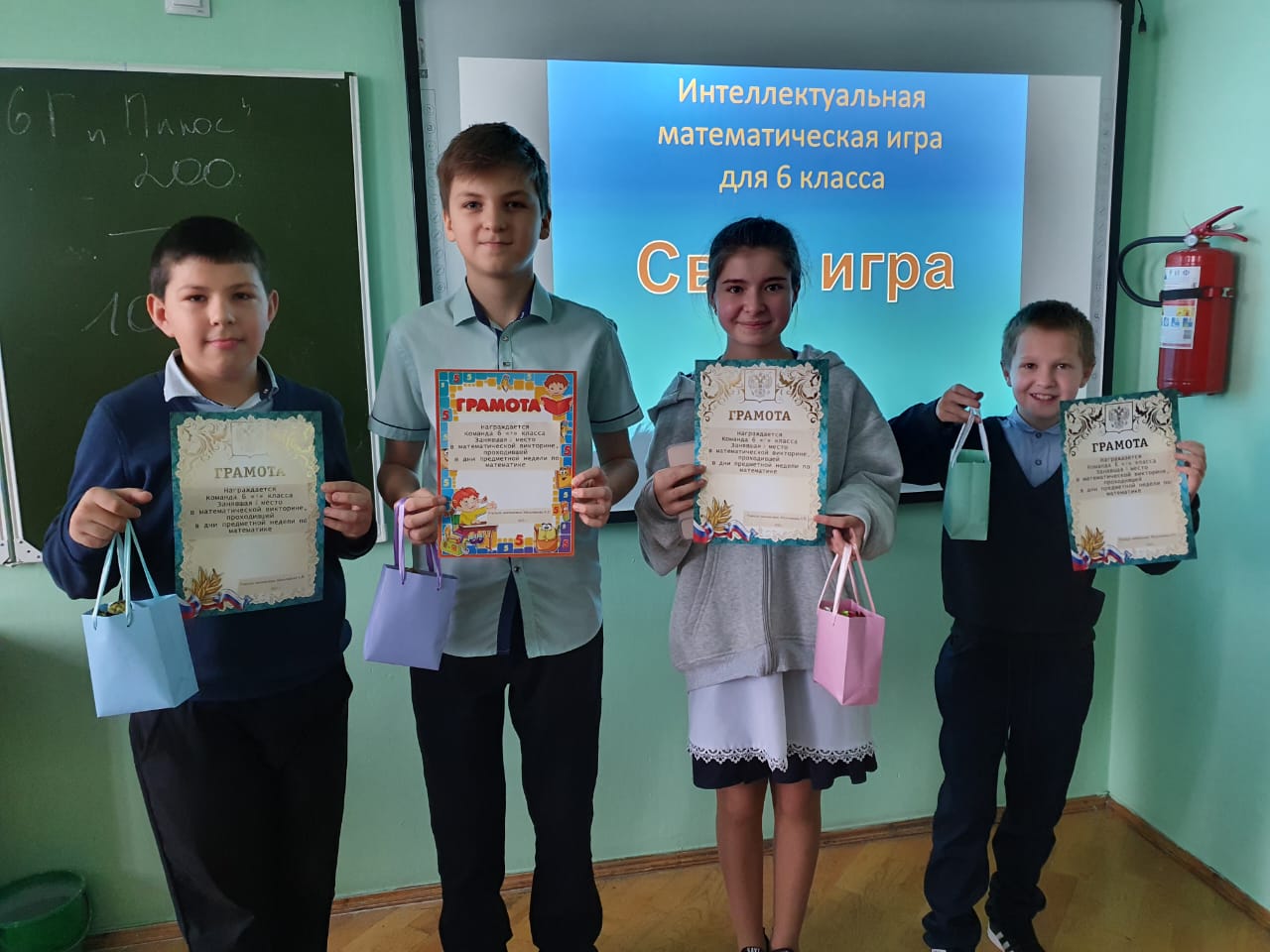  - проведён конкурс-игра по математике в 9 классах (ответственная Позднякова Татьяна Ивановна). Итоги: 1место - 9-б класс, 2 место - 9-г класс.Пятница (18.11) - закрытие недели, подведение итогов:- проведена викторина по занимательной математике в  6 классах  (ответственная  Мальчикова Анна Петровна). Итоги: 1место - 6-а, 2 место – 6-в, 3место - 6-б и 6-г классы;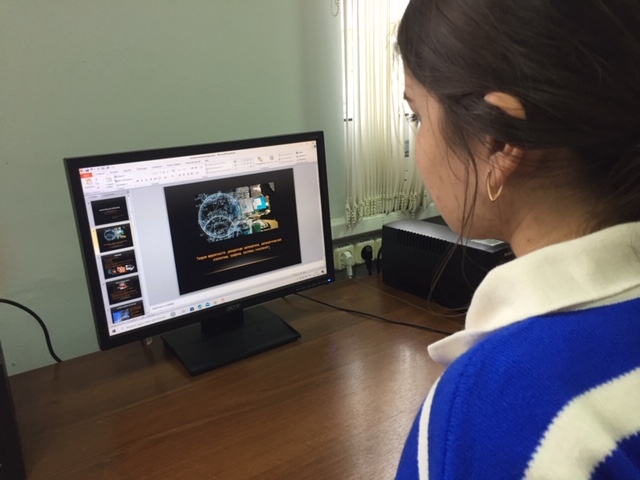 - подведены итоги конкурса презентаций «Занимательная информатика» среди учащихся 10 - 11 классов (ответственная Иванова Светлана Сергеевна). 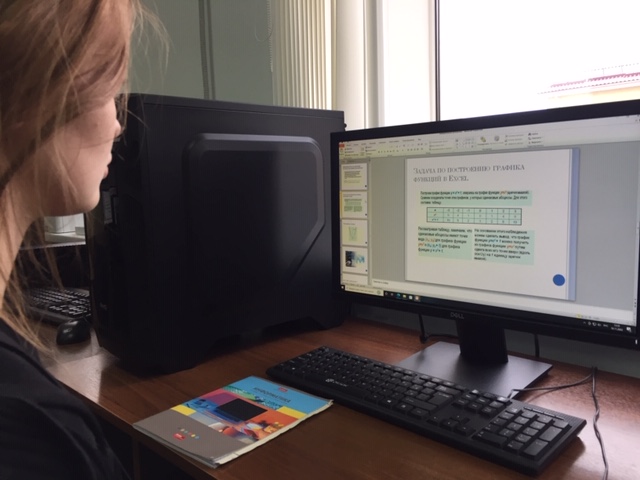 Лучшие работы:  Музыченко Анастасия - 10-б, Каргин Владимир – 11-б, Коунев Антон - 11-б, Левина Алена - 11-а, Черникова Александра - 11-а